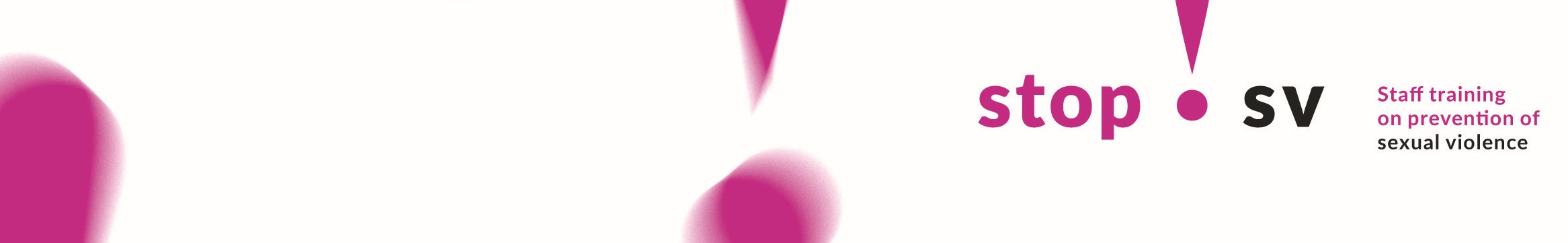 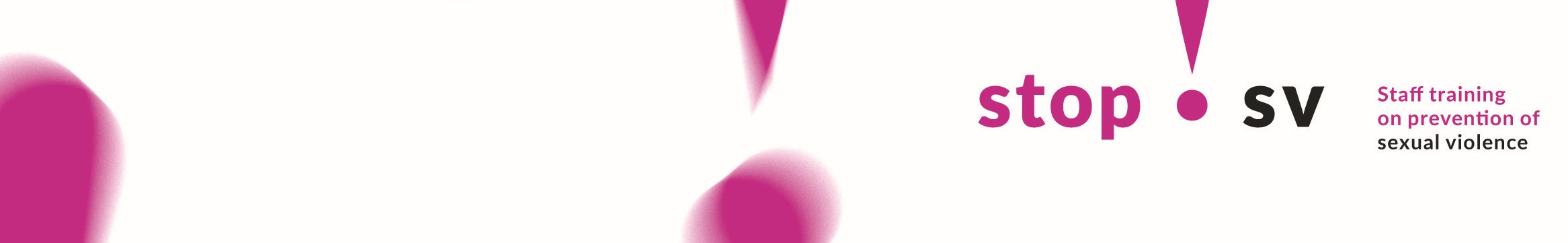 El acoso y la violencia sexual en los contextos de ocio nocturno se han convertido en una preocupación para muchas comunidades y autoridades locales en Europa. Para apoyar la prevención de estos daños, como parte del Programa DAPHNE de la Unión Europea, los equipos españoles y portugueses de IREFREA junto con los equipos de la LJMU y la CUNI han desarrollado e implementado el proyecto STOP-SV: un programa de formación para prevenir la violencia sexual en la vida nocturna.El proyecto STOP-SV comenzó en 2016. Los objetivos principales del proyecto han sido facilitar las coaliciones comunitarias y formar al personal de los contextos del ocio nocturno para que puedan reconocer, responder de manera efectiva y prevenir la violencia sexual en la vida nocturna. Dentro de esta fase final del proyecto, se celebró el 30 de noviembre de 2018 una conferencia final en Palma de Mallorca.Conferencia final STOP-SV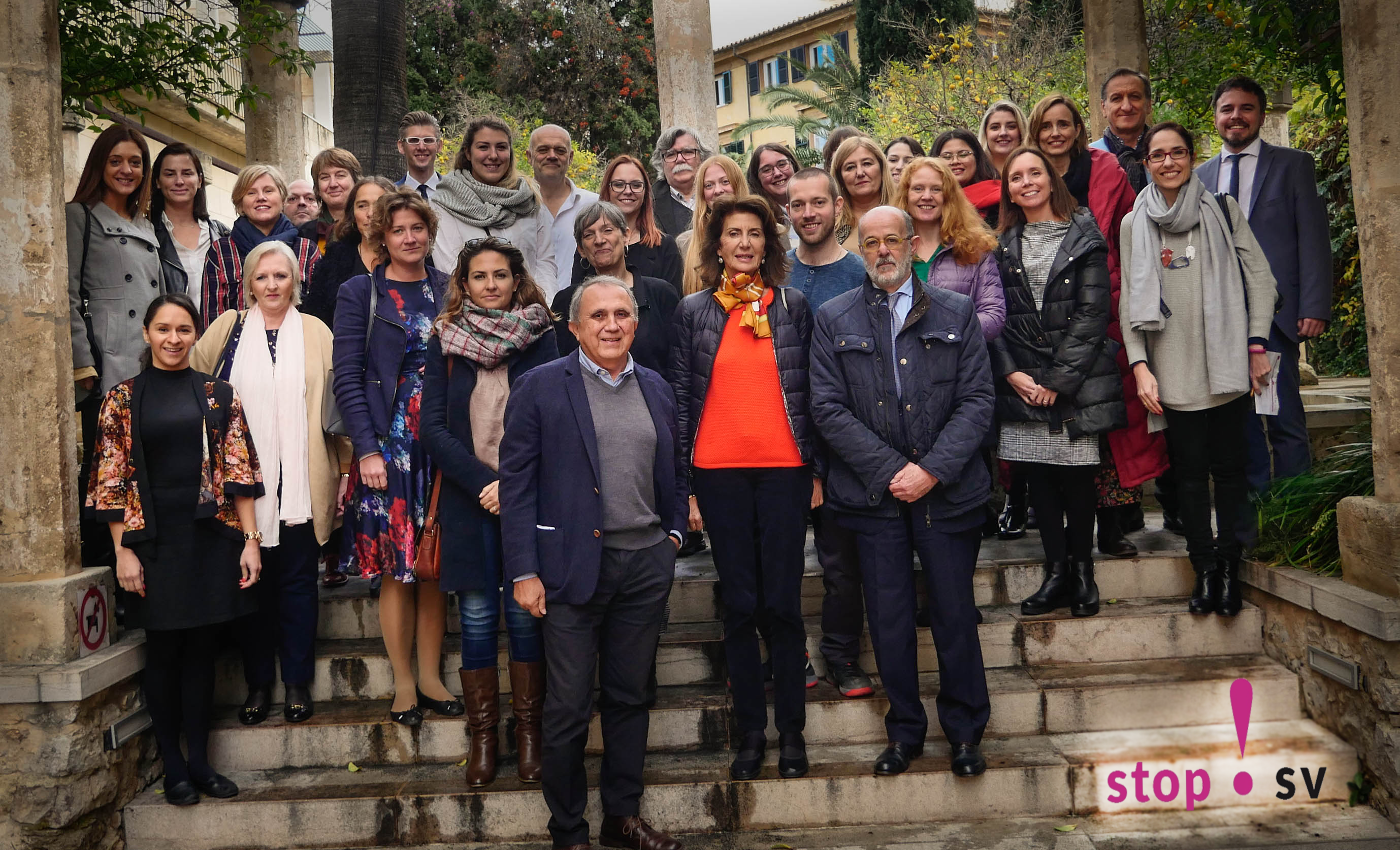 La conferencia comenzó con la presentación de diversos temas relacionados con el proyecto STOP-SV. La primera presentación ofreció una visión general de la estrategia de colaboración que se adoptó en el proyecto para prevenir la violencia sexual en el contexto del ocio nocturno. Se presentó un resumen de los objetivos del proyecto y de la implementación realizada, con especial énfasis en el desarrollo de las coaliciones de trabajo establecidas en cada país piloto, las cuales han facilitado el desarrollo del proyecto.La segunda presentación trató sobre la evaluación del programa de formación STOP-SV, brindando una descripción general de la implementación y el impacto asociado a dicho programa. También exploró los cambios en las actitudes y percepciones de los participantes acerca de la violencia sexual y su confianza en intervenir en casos de violencia sexual dentro de los contextos del ocio nocturno. Junto a este boletín informativo se proporciona un breve resumen del informe de evaluación.Finalmente, la última exposición abordó la prevención de la violencia en el ocio nocturno a través de asociaciones comunitarias. Esta presentación argumentó las estrategias para prevenir la violencia en la vida nocturna y la importancia de trabajar en red para desarrollar respuestas comunitarias efectivas a la violencia en los contextos de ocio nocturno.Posteriormente, durante la rueda de prensa, se llevó a cabo una presentación institucional, con la participación de la Sra. Isabel Busquets (Vicepresidenta y Consejera de Innovación, Investigación y Turismo del Gobierno Balear), los principales representantes de la industria (CAEB, ABONE y FEHM) y el presidente de IREFREA. A continuación, se presentó una mesa con representantes de cada equipo del proyecto para dar una breve explicación de su experiencia personal en el desarrollo e implementación de dicho proyecto. Luego, tuvo lugar una mesa redonda para abordar el estado de la situación. Durante la mesa redonda participaron otros agentes importantes, incluyendo miembros de las coaliciones nacionales de cada país piloto que han implementado el proyecto: Portugal, República Checa y España. Para finalizar la conferencia, el profesor Mark Bellis realizó una presentación sobre el camino a seguir y los próximos pasos a tomar.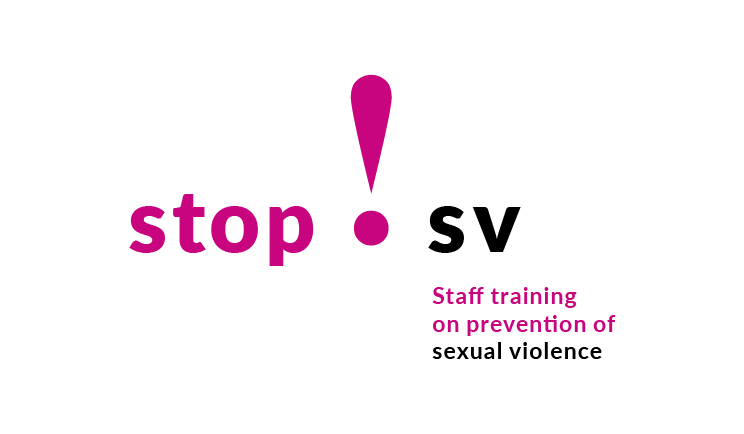 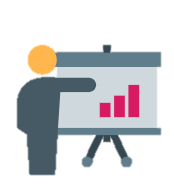 Could do with an intro somewhere to explain what you are 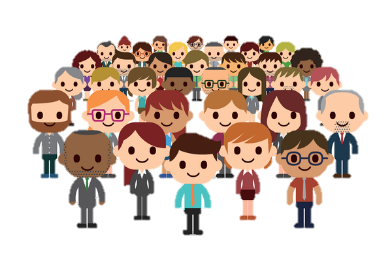 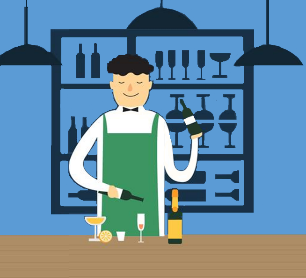 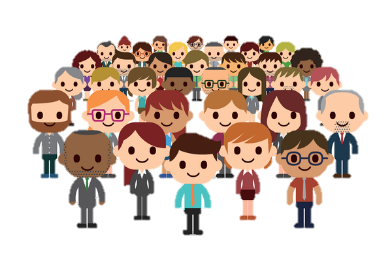 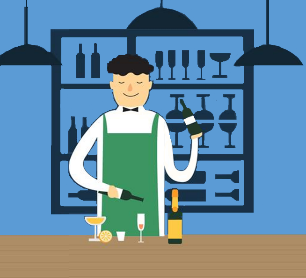 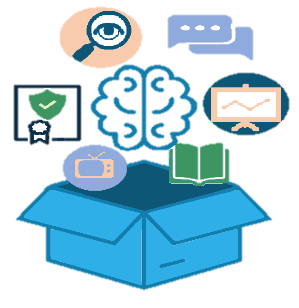 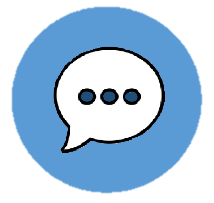 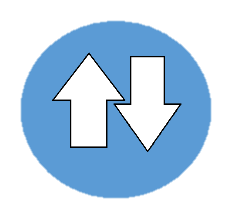 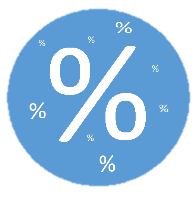 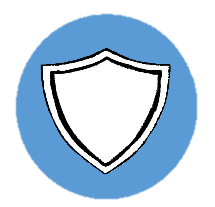 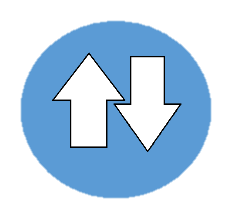 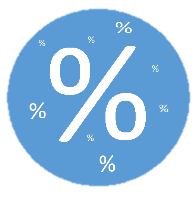 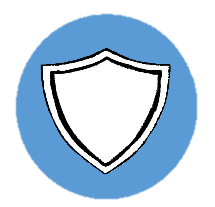 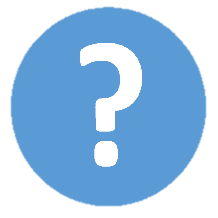 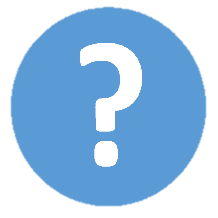 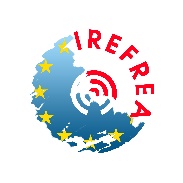 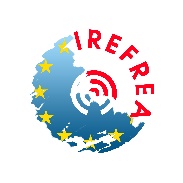 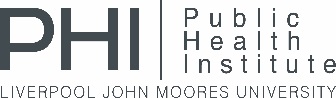 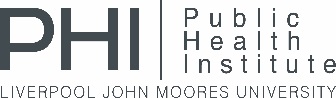 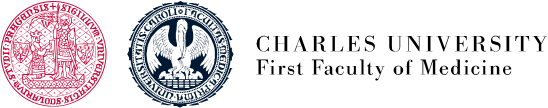 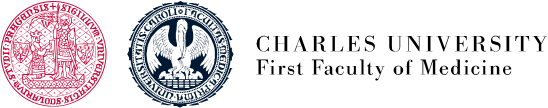 Para más información sobre el proyecto stop ! sv, contacte con alguna de nuestras organizaciones o visite nuestras páginas web:IREFREA – Spain                                                                    Public Health Institute – LJMU www.irefrea.org  |  www.irefrea.eu            www.cph.org.uk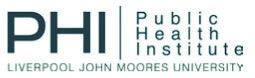 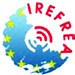 IREFREA – Portugal                                                          Centre for Addictology – CUNI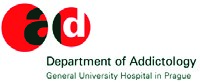 www.irefrea.org  |  www.irefrea.eu www.adiktologie.cz/en/Contacto: Fernando Mendes  |  irefrea.pt@gmail.com	Contacto: Roman Gabrhelík  |  gabrhelik@adiktologie.cz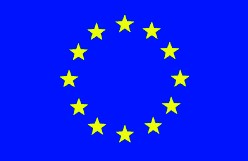 Cofinanciado por el programa Rights, Equality and Citizenship (REC) de la Unión EuropeaEl equipo STOP-SVIREFREA España y PortugalIREFREA es seguramente la red de prevención de drogas más antigua de Europa. Las áreas cubiertas por los equipos de España y Portugal incluyen prevención de alcohol y drogas (estudio, evaluación e implementación de programas) y sus miembros participan activamente en ámbitos profesionales y científicos tales como el Observatorio Europeo de las Drogas y las Toxicomanías (OEDT) y el NIDA. Estos equipos han organizado diversas conferencias europeas y han dirigido o participado en más de 30 proyectos de investigación en los ámbitos nacional y europeo. Ambos equipos destacan por sus logros en investigación con impacto social de los factores de riesgo, incluyendo violencia juvenil y de género. Los equipos tienen amplia experiencia en formación y empoderamiento de las organizaciones de la sociedad civil, tanto a nivel nacional como internacional, e IREFREA forma parte del Civil Society Forum on Drugs de la Unión Europea desde sus inicios.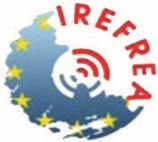 El Instituto de Salud Pública (PHI) de la Universidad John Moores de Liverpool (LJMU)El PHI es una comunidad de estudio muy dinámica que trabaja para conformar las políticas y prácticas de salud pública en el ámbito local, nacional e internacional. Está especializado en investigación aplicada, revisión sistemática de documentos, evaluación de los programas de prevención y desarrollo de la información del sector de salud pública referido al uso de alcohol y drogas, comportamiento sexual y reconocimiento de la eficacia de las intervenciones para la prevención de daños en los contextos de consumo. El PHI es un Centro de Colaboración para la Prevención de la Violencia de la OMS que incluye violencia de género y violencia juvenil, con especial atención a la violencia que acontece en los ambientes de ocio nocturno y una amplia pericia investigativa con especial atención puesta en el uso del alcohol y drogas, comportamientos sexuales de riesgo y ambientes nocturnos más seguros. El PHI acoge el observatorio del OEDT en el Reino Unido.El Departamento de Adicciones (DA) de la Universidad Carolina (CUNI)El DA tiene amplia experiencia en la investigación cuantitativa y cualitativa en el campo del abuso de sustancias. Asimismo, el DA cuenta con extensa experiencia en el liderazgo de proyectos que incluyen actividades de implementación, evaluación y divulgación. Colabora activamente con el Centro Nacional Checo para el seguimiento de drogas y toxicomanías, y participa en estudios tanto nacionales como internacionales. El DA cuenta con una sección especializada en legislación y criminología con amplia experiencia en estudios de victimización y medición criminal.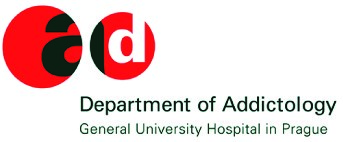 Contacto: Montse Juan  |  mjuan@irefrea.orgContacto: Zara Quigg  |  Z.A.Quigg@ljmu.ac.uk